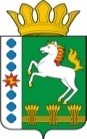 КОНТРОЛЬНО-СЧЕТНЫЙ ОРГАН ШАРЫПОВСКОГО РАЙОНАКрасноярского краяЗаключениена проект Решения Парнинского сельского Совета депутатов «О внесении изменений в Решение Парнинского сельского Совета депутатов от 14.12.2016 № 14-34 «О бюджете поселения на 2017 год и плановый период 2018-2019 годов»03 апреля  2017 год 							        		 № 23Настоящее экспертное заключение подготовлено Контрольно – счетным органом Шарыповского района на основании ст. 157 Бюджетного  кодекса Российской Федерации, ст. 9 Федерального закона от 07.02.2011 № 6-ФЗ «Об общих принципах организации и деятельности контрольно – счетных органов субъектов Российской Федерации и муниципальных образований», ст. 5 Решения Шарыповского районного Совета депутатов от 20.09.2012 № 31/289р «О внесении изменений и дополнений в Решение Шарыповского районного Совета депутатов от 21.06.2012 № 28/272р «О создании Контрольно – счетного органа Шарыповского района» (в ред. от 20.03.2014 № 46/536р, от 25.09.2014 № 51/573р, 26.02.2015 № 56/671р) и в соответствии со стандартом организации деятельности Контрольно – счетного органа Шарыповского района СОД 2 «Организация, проведение и оформление результатов финансово – экономической экспертизы проектов Решений Шарыповского районного Совета депутатов и нормативно – правовых актов по бюджетно – финансовым вопросам и вопросам использования муниципального имущества и проектов муниципальных программ» утвержденного приказом Контрольно – счетного органа Шарыповского района от 16.12.2013 № 29, Соглашения от 22.01.2015 «О передаче Контрольно-счетному органу Шарыповского района полномочий Контрольно-счетного органа Парнинского  сельсовета по осуществлению внешнего муниципального финансового контроля».Представленный на экспертизу проект Решения Парнинского сельского Совета депутатов «О внесении изменений и дополнений в Решение Парнинского сельского Совета депутатов от 14.12.2016 № 14-34 «О бюджете поселения на 2017 год и плановый период 2018-2019 годов» направлен в Контрольно – счетный орган Шарыповского района 03 апреля 2017 года. Разработчиком данного проекта Решения является администрация Парнинского сельсовета.Мероприятие проведено 03 апреля  2017 года.В ходе подготовки заключения Контрольно – счетным органом Шарыповского района были проанализированы следующие материалы:- проект Решения Парнинского сельского Совета депутатов «О внесении изменений и дополнений в Решение Парнинского сельского Совета депутатов от 14.12.2016 № 14-34 «О бюджете поселения на 2017 год и плановый период 2018-2019 годов»;-  решение Парнинского сельского Совета депутатов от 14.12.2016 № 14-34 «О бюджете поселения на 2017 год и плановый период 2018-2019 годов».В соответствии с проектом  Решения Парнинского  сельского Совета депутатов «О внесении изменений и дополнений в Решение Парнинского сельского Совета депутатов от 14.12.2016 № 14-34 «О бюджете поселения на 2017 год и плановый период 2018-2019 годов» предлагается внести изменения в следующие статьи:В статью 1 внести следующей изменения:«1. Утвердить основные характеристики  бюджета поселения  на 2017 год:Таблица 1Прогнозируемый общий объем доходов бюджета поселения на 2017 год увеличился в сумме 2 921 772,00 руб.  (23,74%).Анализ изменения доходов бюджета поселения на 2017 годТаблица 2(руб.)Увеличение налоговых и неналоговых доходов бюджета поселения в сумме 132 500,00  руб. (3,88%) за счет земельного налога с физических лиц, обладающих земельным участком, расположенным в границах сельских поселений.Увеличение безвозмездных поступлений в соответствии с краевыми законами, нормативными правовыми актами Правительства Красноярского края и Шарыповского района, соглашениями, заключенными с главными распорядителями средств краевого бюджета, уведомлениями главных распорядителей средств краевого и районного бюджетов в сумме 2 789 272,00 руб.  (39,72%), из них:–  на осуществление дорожной деятельности в отношении автомобильных дорог общего пользования местного значения за счет средств дорожного фонда Красноярского края в сумме 212 122,00  руб.;– на осуществление мероприятия в области обеспечения капитального ремонта, реконструкции и строительства гидротехнических сооружений за счет средств краевого бюджета в сумме 2 475 200,00 руб.;– на осуществление первичного воинского учета на территориях, где отсутствуют военные комиссариаты  в сумме 4 690,00 руб.;– на решение неотложных вопросов в сфере жилищно-коммунального хозяйства за счет средств районного бюджета в сумме 97 260,00  руб. Общий объем расходов бюджета поселения на 2017 год увеличился  в сумме 2 921 772,00 руб.  (23,74%).Анализ изменения расходов бюджета поселения за 2017 годТаблица 3(руб.)По разделу  0203 «Мобилизационная и вневойсковая подготовка» увеличение бюджетных ассигнований в сумме 4 690,00 руб. (1,81%), согласно уведомления АШР от 18.01.2017 № 12, на осуществление первичного воинского учета на территориях, где отсутствуют военные комиссариаты.По разделу 0406 «Водное хозяйство» увеличение бюджетных ассигнований за счет средств краевого бюджета в сумме 2 475 200,00 руб. (100,00%), согласно уведомления АШР от 07.02.2017 № 1, на осуществление мероприятия в области обеспечения капитального ремонта, реконструкции и строительства гидротехнических сооружений.По разделу 0409 «Дорожное хозяйство» увеличение бюджетных ассигнований за счет средств краевого бюджета в сумме 212 122,00 руб. (65,71%), согласно уведомления АШР от 14.02.2017 № 5, на содержание автомобильных дорог общего пользования местного значения за счет средств дорожного фонда Красноярского края.По разделу 0501 «Жилищное хозяйство» увеличение бюджетных ассигнований за счет средств бюджета поселения в сумме 132 500,00 руб. на капитальный ремонт здания по адресу: Красноярский край, Шарыповский район, с.Парная, пер.Школьный, 3 г. По разделу 0502 «Коммунальное хозяйство» увеличение бюджетных ассигнований за счет средств районного бюджета в сумме 97 260,00 руб. (100,00%), согласно уведомления АШР от 21.02.2017 № 12, на решение неотложных вопросов в сфере жилищно-коммунального хозяйства.В статью 1 внести следующей изменения:«2. Утвердить основные характеристики  бюджета поселения  на 2018 год:Таблица 4Общая сумма доходов увеличивается в 2018 году на 12 564 060,00 руб. (101,00%) за счет безвозмездных поступлений в соответствии с краевыми законами, нормативными правовыми актами Правительства Красноярского края и Шарыповского района, соглашениями, заключенными с главными распорядителями средств, краевого бюджета, уведомлениями главных распорядителей средств, краевого и районного бюджетов увеличиваются, из них: – на осуществление мероприятия в области обеспечения капитального ремонта, реконструкции и строительства гидротехнических сооружений за счет средств краевого бюджета в сумме 12 297 000,00 руб.;– на осуществление первичного воинского учета на территориях, где отсутствуют военные комиссариаты  в сумме  267 060,00 руб.Перераспределение бюджетных ассигнований за счет средств поселения  в сумме 2 546,00 рублей по мероприятию «Содержание автомобильных дорог общего пользования местного значения за счет средств дорожного фонда Парнинского сельсовета»  с КБК   813 0409 0320093890  244  00225 на КБК  813 0409 00S5080 244 00225.Общий объем расходов бюджета поселения на 2018 год увеличился  в сумме 12 564 060,00 руб.  (101,00%).Анализ изменения расходов бюджета поселения за 2018 годТаблица 5(руб.)По разделу 0203 «Мобилизационная и вневойсковая подготовка» увеличение бюджетных ассигнований в сумме 267 060,00 руб. (100,00%), согласно уведомления АШР  от 18.01.2017 № 12, на осуществление первичного воинского учета на территориях, где отсутствуют военные комиссариаты.По разделу 0406 «Водное хозяйство» увеличение бюджетных ассигнований в сумме 12 297 000,00 руб. (100,00%), согласно уведомления АШР от 07.02.2017 № 1, на осуществление мероприятия в области обеспечения капитального ремонта, реконструкции и строительства гидротехнических сооружений.В статью 1 внести следующей изменения:«3. Утвердить основные характеристики  бюджета поселения  на 2019 год:Таблица 6Общая сумма доходов увеличивается в 2019 году на сумму 267 060,00 руб. (2,09%) за счет  безвозмездных поступлений в соответствии с краевыми законами, нормативными правовыми актами Правительства Красноярского края и Шарыповского района, соглашениями, заключенными с главными распорядителями средств, краевого бюджета, уведомлениями главных распорядителей средств, краевого и районного бюджетов, на осуществление первичного воинского учета на территориях, где отсутствуют военные комиссариаты.  Общий объем расходов бюджета поселения на 2019 год увеличился  в сумме 267 060,00 руб.  (2,09%).Анализ изменения расходов бюджета поселения за 2019 годТаблица 7(руб.)По разделу 0203 «Мобилизационная и вневойсковая подготовка» увеличение бюджетных ассигнований в сумме 267 060,00 руб. (100,00%), согласно уведомления АШР  от 18.01.2017 № 12, на осуществление первичного воинского учета на территориях, где отсутствуют военные комиссариаты.В статью 9 «Дорожный фонд Парнинского сельсовета» вносятся следующие изменения.Таблица 8(руб.)Увеличение бюджетных ассигнований по дорожному фонду Парнинского сельсовета в 2017 году в сумме 212 122,00 руб. (65,71%).В пункт 4 статью 12 «Муниципальный долг» вносятся следующие изменения:Таблица 9(руб.)Увеличение в 2017 году предельного объема муниципального долга Парнинского сельсовета в сумме 132 500,00 руб. (2,51%).Приложения  № 1, 4, 5, 6, 7, 8, 9, 10  к Решению, согласно приложениям № 1, 2, 3, 4, 5, 6, 7, 8 к Проекту Решения Парнинского сельского Совета депутатов.. При проверке правильности планирования и составления проекта Решения  нарушений не установлено.На основании выше изложенного Контрольно – счетный орган  Шарыповского района предлагает принять проект Решения Парнинского сельского Совета депутатов «О внесении изменений и дополнений в Решение Парнинского сельского Совета депутатов от 14.12.2016 № 14-34 «О бюджете поселения на 2017 год и плановый период 2018-2019 годов».Председатель Контрольно – счетного органа						Г.В. СавчукАудитор Контрольно – счетного органа						И.В. Шмидт					Предыдущая редакцияПредлагаемая редакция1) прогнозируемый общий объем доходов бюджета поселения в сумме12 308 400,00 рублей15 230 172,00 рублей2) общий объем расходов бюджета поселения  в сумме12 308 400,00 рублей15 230 172,00 рублей3) дефицит бюджета поселения  в сумме0,00 рублей0,00 рублей4) источники финансирования дефицита бюджета поселения  в сумме12 700,00 рублей0,00 рублейНаименование групп, подгрупп, статей, подстатей, элементов, подвидов доходов, кодов классификации операций сектора государственного управления, относящихся к доходам бюджетовпредыдущая редакция Решенияпредлагаемая редакция проекта Решенияувеличение% измененияНАЛОГОВЫЕ И НЕНАЛОГОВЫЕ ДОХОДЫ, в том числе5 285 500,005 418 000,00132 500,00102,51Налог на доходы физических лиц 1 372 500,001 372 500,000,00100,00НАЛОГИ НА ТОВАРЫ (РАБОТЫ, УСЛУГИ), РЕАЛИЗУЕМЫЕ НА ТЕРРИТОРИ РОССИЙСКОЙ ФЕДЕРАЦИИ322 800,00322 800,000,00100,00НАЛОГ НА ИМУЩЕСТВО3 419 100,003 551 600,00132 500,00103,88ГОСУДАРСТВЕННАЯ ПОШЛИНА13 100,0013 100,000,00100,00ДОХОДЫ ОТ ИСПОЛЬЗОВАНИЯ ИМУЩЕСТВА, НАХОДЯЩЕГОСЯ В ГОСУДАРСТВЕННОЙ И МУНИЦИПАЛЬНОЙ СОБСТВЕННОСТИ158 000,00158 000,000,00100,00БЕЗВОЗМЕЗДНЫЕ ПОСТУПЛЕНИЯ7 022 900,009 812 172,002 789 272,00139,72дотации бюджетам субъектов РФ и муниципальных образований5 762 300,005 762 300,000,00100,00субвенции бюджетам субъектов РФ и муниципальных образований267 400,00272 090,004 690,00101,75Иные межбюджетные трансферты993 200,003 777 782,002 784 582,00380,36Всего доходов12 308 400,0015 230 172,002 921 772,00123,74наименование показателя бюджетной классификацииРаздел, подразделпредыдущая редакция предлагаемая редакция отклонение% отклонения12345 (4-3)6Общегосударственные вопросы01003 388 200,003 388 200,000,00100,00функционирование высшего должностного лица субъекта РФ и органа местного самоуправления0102584 300,00584 300,000,00100,00функционирование Правительства РФ, высших органов исполнительной власти субъектов РФ, местных администраций01042 786 000,002 786 000,000,00100,00резервные фонды011110 000,0010 000,000,00100,00другие общегосударственные вопросы01137 900,007 900,000,00100,00Национальная оборона0200259 500,00264 190,004 690,00101,81мобилизационная и вневойсковая подготовка0203259 500,00264 190,004 690,00101,81Национальная безопасность и правоохранительная деятельность03001 500,001 500,000,00100,00защита населения и территории от чрезвычайных ситуаций природного и техногенного характера, гражданская оборона0309500,00500,000,00100,00обеспечение пожарной безопасности03101 000,001 000,000,00100,00Национальная экономика0400322 800,003 010 122,002 687 322,00932,50водное хозяйство04060,002 475 200,002 475 200,00100,0дорожное хозяйство0409322 800,00534 922,00212 122,00165,71Жилищно - коммунальное хозяйство05001 246 800,001 476 560,00229 760,00118,43жилищное хозяйство05010,00132 500,00132 500,00100,00коммунальное хозяйство05020,0097 260,0097 260,00100,00благоустройство05031 246 800,001 246 800,000,00100,00Культура, кинематография08007 065 600,007 065 600,000,00100,00культура08017 065 600,007 065 600,000,00100,00Социальная политика100024 000,0024 000,000,00100,00пенсионное обеспечение100124 000,0024 000,000,00100,00ВСЕГО РАСХОДЫ12 308 400,0015 230 172,002 921 772,00123,74Предыдущая редакцияПредлагаемая редакция1) прогнозируемый общий объем доходов бюджета поселения в сумме12 439 300,00 рублей25 003 360,00 рублей2) общий объем расходов бюджета поселения  в сумме12 439 300,00 рублей25 003 360,00 рублей3) дефицит бюджета поселения  в сумме0,00 рублей0,00 рублей4) источники финансирования дефицита бюджета поселения  в сумме12 700,00 рублей0,00 рублейнаименование показателя бюджетной классификацииРаздел, подразделпредыдущая редакция предлагаемая редакция отклонение% отклонения12345 (4-3)6Общегосударственные вопросы01003 388 200,003 388 200,000,00100,0функционирование высшего должностного лица субъекта РФ и органа местного самоуправления0102584 300,00584 300,000,00100,0функционирование Правительства РФ, высших органов исполнительной власти субъектов РФ, местных администраций01042 786 000,002 786 000,000,00100,0резервные фонды011110 000,0010 000,000,00100,0другие общегосударственные вопросы01137 900,007 900,000,00100,0Национальная оборона02000,00267 060,00267 060,00100,0мобилизационная и вневойсковая подготовка02030,00267 060,00267 060,00100,0Национальная безопасность и правоохранительная деятельность03001 500,001 500,000,00100,0защита населения и территории от чрезвычайных ситуаций природного и техногенного характера, гражданская оборона0309500,00500,000,00100,0обеспечение пожарной безопасности03101 000,001 000,000,00100,0Национальная экономика0400322 800,0012 619 800,0012 297 000,003909,5водное хозяйство04060,0012 297 000,0012 297 000,00100,0дорожное хозяйство0409322 800,00322 800,000,00100,0Жилищно - коммунальное хозяйство05001 246 800,001 246 800,000,00100,0благоустройство05031 246 800,001 246 800,000,00100,0Культура, кинематография08007 065 600,007 065 600,000,00100,0культура08017 065 600,007 065 600,000,00100,0Социальная политика100024 000,0024 000,000,00100,0пенсионное обеспечение100124 000,0024 000,000,00100,0Условно утвержденные расходы390 400,00390 400,000,000,00ВСЕГО РАСХОДЫ12 439 300,0025 003 360,0012 564 060,00201,00Предыдущая редакцияПредлагаемая редакция1) прогнозируемый общий объем доходов бюджета поселения в сумме12 804 100,00 рублей13 071 160,00 рублей2) общий объем расходов бюджета поселения  в сумме12 804 100,00 рублей13 071 160,00 рублей3) дефицит бюджета поселения  в сумме0,00 рублей0,00 рублей4) источники финансирования дефицита бюджета поселения  в сумме12 700,00 рублей0,00 рублейнаименование показателя бюджетной классификацииРаздел, подразделпредыдущая редакция предлагаемая редакция отклонение% отклонения12345 (4-3)6Общегосударственные вопросы01003 388 200,003 388 200,000,00100,0функционирование высшего должностного лица субъекта РФ и органа местного самоуправления0102584 300,00584 300,000,00100,0функционирование Правительства РФ, высших органов исполнительной власти субъектов РФ, местных администраций01042 786 000,002 786 000,000,00100,0резервные фонды011110 000,0010 000,000,00100,0другие общегосударственные вопросы01137 900,007 900,000,00100,0Национальная оборона02000,00267 060,00267 060,00100,0мобилизационная и вневойсковая подготовка02030,00267 060,00267 060,00100,0Национальная безопасность и правоохранительная деятельность03001 500,001 500,000,00100,0защита населения и территории от чрезвычайных ситуаций природного и техногенного характера, гражданская оборона0309500,00500,000,00100,0обеспечение пожарной безопасности03101 000,001 000,000,00100,00Национальная экономика0400322 800,00322 800,000,00100,0водное хозяйство04060,000,000,00100,0дорожное хозяйство0409322 800,00322 800,000,00100,0Жилищно - коммунальное хозяйство05001 246 800,001 246 800,000,00100,0благоустройство05031 246 800,001 246 800,000,00100,0Культура, кинематография08007 065 600,007 065 600,000,00100,0культура08017 065 600,007 065 600,000,00100,0Социальная политика100024 000,0024 000,000,00100,0пенсионное обеспечение100124 000,0024 000,000,00100,0Условно утвержденные расходы755 200,00755 200,000,00100,0ВСЕГО РАСХОДЫ12 804 100,0013 071 160,00267 060,00102,09Предыдущая редакцияПредлагаемая редакция (Проект Решения)1.Утвердить объем бюджетных ассигнований дорожного фонда Парнинского сельсовета2017 год в сумме 322 800,00 руб.2018 год в сумме 322 800,00 руб.;2019 год в сумме 322 800,00 руб.1.Утвердить объем бюджетных ассигнований дорожного фонда Парнинского сельсовета2017 год в сумме 534 922,00 руб.2018 год в сумме 322 800,00 руб.;2019 год в сумме 322 800,00 руб.Предыдущая редакцияПредлагаемая редакция (Проект Решения)4.Установить предельный объем муниципального долга Парнинского сельсовета на 2017 год в сумме 5 285 500,00 рублей4.Установить предельный объем муниципального долга Парнинского сельсовета на 2017 год в сумме 5 418 000,00 рублей